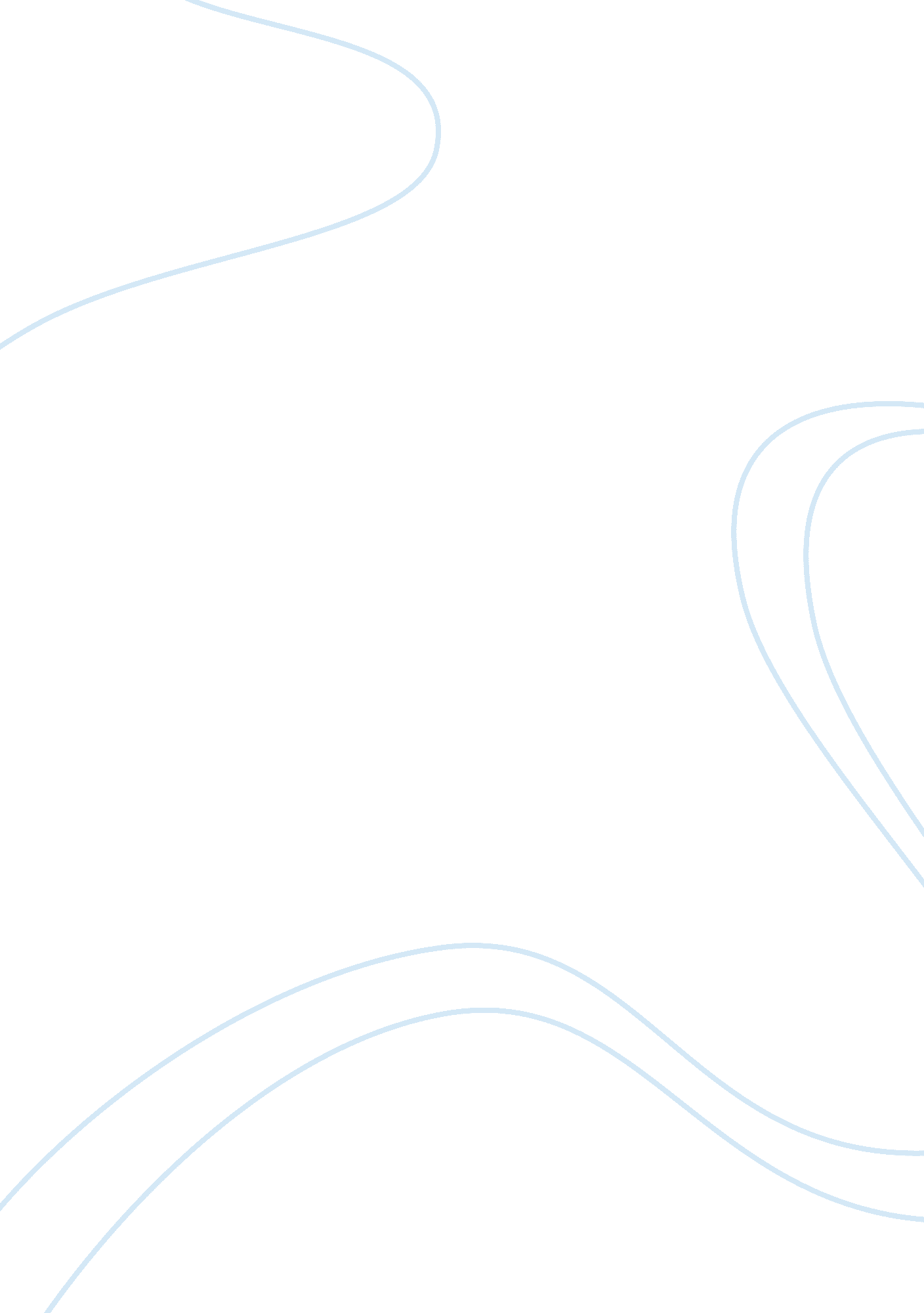 Free and the research paper exampleTechnology, Development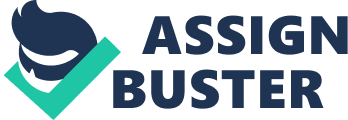 [Faculty Designation and the department] Entitled: Lifelong Learning Team Members/Major: 
[Include Team Members or Single Member name] Lifelong Learning [Author1, Designation, Organization] 
1. Introduction 
Learning is a process of acquiring new or modifying, existing knowledge (1). Learning should develop oneself both in personal and professional development. All humans are not serious learners; some motivated humans learn to develop their self and for their profession. Let us consider a profession called Engineering, lot of engineers is their all around the world some engineers bought some great innovations in their projects. The dedicated learners only can bring some innovation in their work. 
In our day today life we may face different types of people with different behavior, some people will learn by their experience, some by reading books and some may not be interested in learning by any means. It’s not mean that a person who are not interested in learning are stupid by nature, everyone has same capacity and only few of them converting their capacity in to work by learning. 
II. Lifelong Learning 
The engineers should be lifelong learners. The engineer when he or she learns each and every day can bring some great innovation in his profession. The engineers should not only work for their personal development but also he should work to develop his or her profession to register his or her name. 
The lifelong learning creates many opportunities to the engineers. The lifelong learning helps the young engineer to satisfy most senior engineer in their work group. The lifelong learning helps engineers to find alternate good job if he or she feels the company is insecure. The male engineers are giving more importance to the lifelong learning than the female engineers. Lifelong learning helps engineers to finish their work in time in workplace. The engineers who follow lifelong learning can expect more salary from their employer. If employer doesn’t provide good salary for the talented engineer he or she can go for other organization for high pay. The lifelong learning helps young engineers to switch to an fields like management, marketing etc. The engineers who are interested in lifelong learning can enroll their names in some institution, which can provide good knowledge. By meeting expert people engineers can have lifelong learning. 
All the engineers are not serious learners, because they may be coming from different educational background from which they may not be motivated to learn and there are some engineers they are self motivated persons they will learn to make some good changes in their life in case of money or personal development. 
The engineers should be lifelong learners. The engineer when he or she learns each and every day can bring some great innovation in his profession. The engineers should not only work for their personal development but also he should work to develop his or her profession to register his or her name. 
The engineers who worked dedicatedly for a particular organization should bring some changes in personal development in case of money, because without money one can’t survive in this world. Engineer should not compromise with money, as it is consider as god in this world. 
Charles Babbage who was a mechanical engineer invented “ Difference Engine” which laid foundation for inventing computers (3). The important and great innovation made by Charles Babbage bought some revolution in technology. Charles Babbage is a long time learner, without proper learning it is impossible to bring some revolution in the technology. The invention made by Charles Babbage will bring some credit to him by the means of money, because without thinking about money Charles Babbage may not thought of invention. The lifelong learning should bring some changes in personal and also in professional development. 
The American Society of Mechanical Engineers gives guidance about continuous learning process (10). The Mechanical engineers will be facing many challenges that the college may not be prepared them to face. The engineers should not stop learning, they should know how to face economic crises in their profession and also they should know how to face current challenge in technology. 
When the engineer designs a product without any proper knowledge will lead to engineering disaster (4). We can see lot of road accidents due to brake failure of vehicle, this kind of disaster will lead to death. The engineers should not design any product without any proper learning. A good learner will never make bad design in the product. 
Even the engineer who has strong learning process fails to plan about his or her personal development. Employer can take his or her job at any time without giving proper reason, so it’s the duty of a good engineer to plan prior to overcome the above Problems. Employer can take only jobs but not relation. The engineers should build good relation with their professional network in order to get alternate job if he or she is thrown out of his job. 
III. Importance of Lifelong Learning 
The Key Success to the engineers are developing new product, generating new industries and helping for the economic development of the country. The engineers can contribute more than 50% of the economic growth of any country. 
The engineering professionals should have lifelong learning. The major responsibility of engineers is to develop some new designs in their profession. New design can’t be made without continuous learning. If an engineer stops learning he or she is not fit for his profession, because he or she can’t bring any changes in his or her profession. In late 1990’s Latin America and European faced a slow productivity (5) this was due to the deficits in skills. The skilled workers are in more demand because technology is more advancing. Lifelong learning takes place in the course of formal schooling and in other settings and at any age. Lifelong learning also directs attention to the “ foundations”, to include basic literacy as well as such generic competences as communication skills, problem-solving skills, the ability to work in teams, ICT skills and learning to learn(5). Case study was made in order to solve the productivity issue in Latin America and the case studies’ findings suggest how a lifelong learning framework can serve as a useful guide for policies intended to foster investment in individuals’ capacities to participate in economies increasingly driven by knowledge and technology. 
IV. Ability of Research and Gathered Information 
The internal combustion engine is an engine in which the combustion of a fuel (normally a fossil fuel) occurs with an oxidizer (usually air) in a combustion chamber that is an integral part of the working fluid flow circuit(6). The first person to test with internal combustion engine is a Dutch physicist Christian Huygens (7), about 1680. But there is no one to develop IC engine until 1859. The first development on IC engine was made by J. J. Étienne Lenoir built a double-acting, spark-ignition engine. Mr J. J Etienne Lenoir laid the first development in IC engine, because he had dedicatedly learned about the IC engine. Etienne dedication in learning made him a great developer of IC engine following him many engineers developed the IC engine and Now IC engines were used in all automobiles. The German aerospace generator developed the latest IC engine called free piston generator. 
The second greatest invention, that each and every mechanical engineer feels proud is Airplane, say thanks to Wright Brothers (10). Engineers made very rapid development in the airplane technology. The advancement in air flight brings much comfort to everyone air travel (8). 
V. Conclusion 
“ Live as if you were to die tomorrow. Learn as if you were to live forever.” (9) Beautiful saying by Mahatma Ghandi. Person chooses to learn until his death certainly he will attain some value for his birth. The professionals are the creator of technology, if they fails to learn for ever then the technology will die for ever. Lear to improve yourself and profession, The professional improvement will make your life and profession in to a great peak. The professional improvement helps the professionals to have a great life in their profession. The professionals always think for the alternate way for development. References [1] Deba D and Lalit P (2013). Lifelong imperative in engineering. http://www. asminternational. org/content/img/13503. pdf 
[2] According to Young Educational professionals (2013). Connecting young professionals [online]. Available. http://www. youngedprofessionals. org/ 
[3] According to Britannica (2013). Charles Babbage [online]. Available. 
http://www. britannica. com/EBchecked/topic/47371/Charles-Babbage 
[4] Karl R(2010). Engineering Disasters and Learning from Failure [online]. Available. http://anengineersperspective. com/wp-content/uploads/2010/07/Disasters. pdf 
[5] The world bank(). Lifelong Learning and Training Policies in Latin America. Available. http://web. worldbank. org/WBSITE/EXTERNAL/TOPICS/EXTEDUCATION 
[6] According to inventors (2013The History of Engine. Available. http://inventors. about. com/library/inventors/blinternalcombustion. htm 
[7] Infoplease (2013). Internal-combustion engine [online]. Available. http://www. infoplease. com/encyclopedia/science/internal-combustion-engine-evolution-internal-combustior 
[8] Oraclethinkquest (2013). History of Airplane[online]. Available. http://library. thinkquest. org/J0112389/airplanes. htm 
[9] Goodreeds (2013). Quotes about learning[online]. Available. http://www. goodreads. com/quotes/tag/learning 
[10] Hendry Ford (2003). Wright brothers[online]. Available. 
http://www. hfmgv. org/exhibits/wright/ 